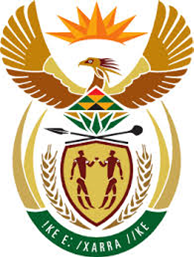 DEPARTMENT: PUBLIC ENTERPRISESREPUBLIC OF SOUTH AFRICANATIONAL ASSEMBLYQUESTION NO.:  26622662.	 Ms V van Dyk (DA) to ask the Minister of Public Enterprises:Whether Alexkor has put in place any polygraph policies to vet (a) security, (b) treatment plant, (c) sales, (d) marketing and/or (e) any other staff members; if not, in each case, what is the position in this regard; if so, what are the relevant details in each case?		NW2952ERESPONSE:Based on information provided by Alexkor SOC Limited:VETTING OF STAFF FOR:VETTING OF STAFF FOR:POLYGRAPH POLICY IN PLACE:POSITION:DETAILS:DETAILS:(a)SECURITYSECURITYYes, as per the Employment Agreement Clause.Pre-employment vetting; there after every 12 months.Within the Security contract between PSJV and the contractors, there is a clause on polygraph testing.Within the Security contract between PSJV and the contractors, there is a clause on polygraph testing.(b)TREATMENT PLANTTREATMENT PLANTNo, Security Check onlyNormal security check routineN/AN/A(c)SALESSALESNo, Security Check onlyNormal security check routineN/AN/A(d)MARKETINGMARKETINGNo, Security Check onlyNormal security check routineN/AN/A(e)OTHER STAFF MEMBERSOTHER STAFF MEMBERSNo.N/AAlexkor and Alexkor RMC PSJV applicants are vetted before any appointments made. These include Police Clearance and Credit ChecksAlexkor and Alexkor RMC PSJV applicants are vetted before any appointments made. These include Police Clearance and Credit Checks